БАШКОРТОСТАН        РЕСПУБЛИКАҺЫ                  РЕСПУБЛИКА           БАШКОРТОСТАН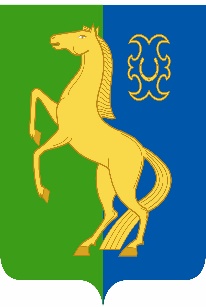 ЙӘРМӘКӘЙ  РАЙОНЫ   МУНИЦИПАЛЬ                             АДМИНИСТРАЦИЯ          СЕЛЬСКОГОРАЙОНЫНЫҢ   ИҪКЕ     СҮЛЛЕ   АУЫЛ                                ПОСЕЛЕНИЯ      СТАРОСУЛЛИНСКИЙСОВЕТЫ          АУЫЛ         БИЛӘМӘҺЕ                                               СЕЛЬСОВЕТ        МУНИЦИПАЛЬНОГО                 ХАКИМИӘТЕ                                                                       РАЙОНА     ЕРМЕКЕЕВСКИЙ     РАЙОН452195,   Иҫке Сүлле аулы,    Уҙәк  урамы,  84                                            452195, с. Старые Сулли, ул. Центральная.84тел.  2 – 63 – 73                                                                            тел.  2 – 63 – 73____________________________________________________________________________________________________________________ҠАРАР                                              № 39                             ПОСТАНОВЛЕНИЕ16 декабрь 2022 й.	                                                                    16 декабря 2022 г.Об установлении соответствия вида разрешенного использования земельного участка, находящегося в муниципальной собственности, виду разрешенного использования, установленному классификатором видов разрешенного использования земельных участков	В соответствии со статьей 37 Градостроительного кодекса Российской Федерации, Законом Республики Башкортостан от 02.11.2020 № 319-з «О внесении изменений в статью 10.1 Закона Республики Башкортостан «О местном самоуправлении в Республике Башкортостан»», Федеральный закон от 06.10.2003 N 131-ФЗ "Об общих принципах организации местного самоуправления в Российской Федерации" (с изм. и доп., вступ. в силу с 30.09.2021), приказом Росреестра от 10.11.2020 № П/0412 «Об утверждении классификатора видов разрешенного использования земельных участков», Правилами землепользования и застройки сельского поселения Cтаросуллинский сельсовет муниципального района Ермекеевский район Республики Башкортостан, утвержденными Решением Совета сельского поселения Cтаросуллинский сельсовет муниципального района Ермекеевский район Республики Башкортостан от 30.08.2019г. №265.ПОСТАНОВЛЯЮ:           1. Установить соответствие вида разрешенного использования «Для бесплатной приватизации земельной доли (пая) на праве общей (долевой) собственности» земельного участка из категории земли сельскохозяйственного назначения с кадастровыми номерами:  02:23:110201:888,  02:23:110201:889,  02:23:110201:890,  02:23:110201:891,  02:23:110201:892,  02:23:110201:893,  02:23:110201:894 виду разрешенного использования земельных участков «Выращивание зерновых и иных сельскохозяйственных культур» (код 1.2).2.	Администрации сельского поселения Cтаросуллинский сельсовет муниципального района Ермекеевский район Республики Башкортостан обеспечить внесение изменений в Единый государственный реестр недвижимости в соответствии с пунктом 1 настоящего постановления.3.	Контроль за исполнением настоящего постановления оставляю за собой.  Глава сельского поселения   Cтаросуллинский сельсовет       					Абдуллин Р.Х.